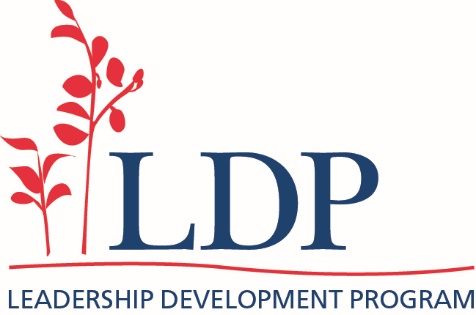 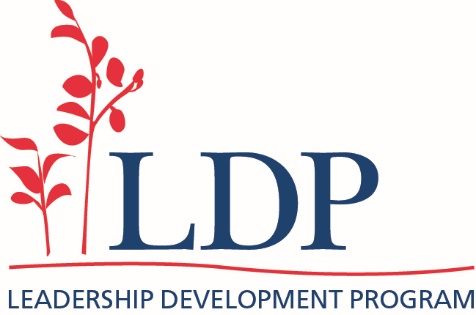 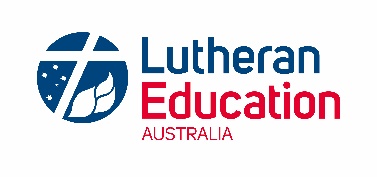 Application LDP 7 [Intake 2018] Applications close 3rd November 2017Personal Information Service in Lutheran schools Start with current appointment and work backwards (add rows as needed)Formal qualifications  Start with most recent and work backwards (add rows as needed) If this includes a post graduate education/leadership award, please attach a copy of academic transcript that lists the title of units studiedCurrent study program (if applicable)Potential for success in formal studyPlease attach an academic record of the most recently completed qualification – this may already be part of #3.Membership/involvement in professional associationsLeadership experience outside Lutheran schoolsProfessional development/learningList the professional development undertaken in the past twelve monthsRefereesPlease list name and contact detailsPersonal understanding of the purposes and implications of In a total of 450 words, use the ideas suggested below to assist you to respond to this component of the application. Attach as a separate document if desired.From experience and observation, what do you perceive to be the current and future needs for leadership in Lutheran schools?How will participation in  prepare you specifically for further leadership in Lutheran schools?How can you see yourself being able to respond with flexibility to the leadership needs in Lutheran education across Australia? My responsibilities as an  participant I acknowledge that the system [school, regional, national levels] is allocating significant financial and time resources for me to be part of the programI make a commitment to participate fully and professionally in course work and other activities of the programI pay course fees and any material costs promptly I prayerfully consider and actively seek to serve in formal leadership positions where the needs ariseI make an ongoing commitment to personal and professional development I repay the fee subsidies for uncompleted study units, withdrawal part way through the program and pro rata for departure from Lutheran schools less than three years after completing the programI acknowledge that by participating in this program I am committing myself to the pursuit of future leadership positions which may involve relocation. I understand that the preparedness to be mobile in the pursuit of future leadership positions will be a key selection criteria for this program and that Regional Directors will interview successful applicants with a view to ensure there is the potential for future mobility.I have discussed this application with my principal who will also be contacted as a referee.Applications close 3rd November 2017Applications to be lodged with your regional office:Lutheran  Queensland, PO Box 1535, Milton 4064.  T: 07 3511 4050 E: darren.pope@leq.lutheran.edu.auLutheran Education Vic / NSW / Tas, 755 Station Street Box Hill 3128 T: 03 9236 1250 E: julian denholm@levnt.edu.au Lutheran Schools Association SA/NT/WA, 137 Archer Street, North Adelaide 5006 T: 08 8267 5565 E: Mignon. weckert@lsa.lutheran.edu.au NameSchool (include location)Present positionCurrent  accreditation status Christian denomination(links with particular church/congregation community)Email (preferred)Telephone (preferred)Postal address (preferred)School name(eg )Location(eg )Period of service (eg 2001 – 2004)Leadership positions (eg CS KT 2003)Title of awardName of InstitutionLocationYears of studyTitle of awardName of InstitutionLocationExpected year of completionArea of interest/studyList of completed unitsComment (if desired)Qualification record attachedComment (if desired)Name of associationBrief description of involvement and time periodBrief description of roles/responsibilities and time periodIn education other than Lutheran schoolsBeyond the realms of educationTitle of PD activitySchool/personal timeSource of funding for the participationProfessional referee:[someone other than the principal who can comment on the applicants potential for leadership and their commitment to leadership in Lutheran schools across Australia]Personal referee:[someone who understands the spiritual/theological aspect of leadership in Lutheran schools and can comment on the applicant’s potential to meet such criteria]Applicant signature:Date:Principal signature:Date: